INDICAÇÃO Nº 612/2019Sugere ao Poder Executivo Municipal roçagem e limpeza da Praça localizada entre as Ruas Guaianazes, Eduardo de Camargo, Tupis e Antônio Evaristo de Paula no bairro Jardim Santa Rita de Cássia, neste município.  Excelentíssimo Senhor Prefeito Municipal, Nos termos do Art. 108 do Regimento Interno desta Casa de Leis, dirijo-me a Vossa Excelência que, por intermédio do Setor competente, promova a limpeza e roçagem na praça localizada entre as Ruas Guaianazes, Eduardo de Camargo, Tupis e Antônio Evaristo de Paula, no bairro Jardim Santa Rita, neste município. Justificativa:Moradores residentes do bairro Jardim Santa Rita de Cássia, procuraram por este vereador solicitando a realização dos serviços de roçagem e limpeza no local conforme já mencionado acima, devido à praça publica estar com mato alto impossibilitando que as pessoas transitem pelo local. Diante da atual situação solicito urgência no atendimento desta indicação. Plenário “Dr. Tancredo Neves”, em 11 de fevereiro de 2.019.JESUS VENDEDOR-Vereador -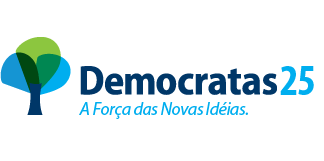 